Au cycle 1 (petite section et moyenne section de maternelle) :	3Le langage au cœur des apprentissages :	3Vivre ensemble :	3Agir et s’exprimer avec son corps :	3Découvrir le monde :	4La sensibilité, l’imagination, la création :	5Au cycle 2 (grande section de maternelle, CP et CE1) :	6Maîtrise du langage et de la langue française :	6Vivre ensemble :	7Mathématiques :	7Découvrir le monde :	8Langue étrangère et régionale : (anglais)	8Education artistique :	9Education physique et sportive :	9Au cycle 3 (CE2, CM1 et CM2) :	10LANGUE FRANCAISE, EDUCATION LITTERAIRE ET HUMAINE :	10Littérature (dire, lire, écrire) :	10Histoire :	13Géographie :	13Au cycle 1 (petite section et moyenne section de maternelle) :Références aux IO (Instructions Officielles)Le spectacle Oulak offre des perspectives pédagogiques en relation avec les IO, dont voici des exemples ci-dessous ; cette liste n’est pas exhaustive, le libre choix est laissé aux enseignants :Le langage au cœur des apprentissages :- Développe les compétences concernant le langage d’évocation => Rappeler en se faisant comprendre un évènement qui a été vécu collectivement (spectacle, sortie, incident,…), comprendre une histoire adaptée à son âge et le manifester en reformulant dans ses propres mots la trame narrative de l’histoire, identifier les personnages d’une histoire, les caractériser physiquement et moralement, les dessiner.- Développe les compétences concernant le langage d’accompagnement => Prêter sa voix à une marionnette (que l’enseignant ou les élèves eux-mêmes peuvent fabriquer sur le modèle d’Oulak=>lien avec la sensibilité, l’imagination, la création). => Comprendre les consignes ordinaires de la classe (Dans les différentes activités proposées).- Développe les compétences concernant le langage écrit : Activité graphiques et écritures : Avec des mots tirés du spectacle Oulak comme par exemple : PINGOUIN, OURS, OULAK, etc. => copier des mots en capitales d’imprimerie, en cursive avec ou sans l’aide de l’enseignant. L’écriture dite « en bâton » permet aux plus petits de réutiliser les motifs graphiques simples (lignes verticales, horizontales, obliques, ronds,…) avec des mots plus simple comme OULAK, OURS, PINGOUIN,…=> reproduire un motif graphique simple en expliquant sa façon de procéder.Vivre ensemble :=> Respecter les règles de la vie commune (respect de l’autre, du matériel, des règles de la politesse…) et appliquer dans son comportement vis-à-vis de ses camarades quelques principes de vie collective (l’écoute, l’entraide, l’initiative…). Cela peut se faire avant le spectacle : il faut écouter, être bien sage et rester assis pour ne pas déranger les autres et les comédiens qui vont nous offrir un beau spectacle avec de grosses marionnettes… et cela peut se faire aussi après le spectacle ce qui permet aux enfants de s’identifier aux personnages et par la même occasion d’assimiler des valeurs morales de bonnes conduite, d’entraide, de vie en communauté…Agir et s’exprimer avec son corps :Marcher en canard comme Pingouin Noir, faire de grands pas comme Ours Blanc, etc.… => Réaliser une action que l’on peut mesurer (courir, sauter de différentes façons…dans des espaces variés… battre son record). Adapter ses déplacements à différents types d’environnements (se déplacer dans des formes d’actions inhabituelles remettant en cause l’équilibre).- Réaliser des jeux de lutte autour d’une histoire tirée du spectacle (Ex : Pingouin Noir contre Ours Blanc) => S’opposer individuellement à un adversaire dans un jeu de lutte : tirer, pousser, saisir, tomber avec, immobiliser…, s’investir dans une activité de corps à corps pour priver l’adversaire de sa liberté d’action.- A partir de la chanson « Grand Caribou », réaliser des rondes et jeux dansés => Danser (se déplacer, faire des gestes) en concordance avec la musique, le chant, et les autres enfants.Découvrir le monde :- Développe les compétences dans le domaine de la matière et des objets : (en liaison avec l’éducation artistique) => Construire des marionnettes =>Choisir des outils et des matériaux adaptés à une situation, à des actions techniques spécifiques (plier, couper, coller, assembler, actionner…). Explorer les états de l’eau (la glace et la neige) : En rapprochant l’eau du robinet, la pluie, la neige, la glace, l’enfant élabore un premier niveau, très modeste, d’abstraction et comprend que ces diverses réalités renvoient à une même substance : l’eau. => Reconnaître, classer, sérier, désigner des matières, des objets, leurs qualités et leurs usages.- Développe les compétences dans le domaine du vivant, de l’environnement : A partir d’un animal du spectacle => Retrouver l’ordre des étapes du développement d’un animal (ex : le pingouin est formé dans un œuf, l’ours est formé dans le ventre…) reconstituer l’image du corps d’un animal à partir d’éléments séparés (puzzle), reconnaître des manifestations de la vie animale, les relier à de grandes fonctions : croissance, nutrition, locomotion, reproduction. Apprendre aux enfants à demander de l’aide pour être secouru s’ils se retrouvent seuls et sans ressources comme Pingouin Noir => Repérer une situation inhabituelle ou de danger, demander de l’aide, pour être secouru ou porter secours.- Développe les compétences dans le domaine de la structuration de l’espace : A partir d’un labyrinthe, aider Oulak à retrouver le chemin de Grand Caribou =>Suivre un parcours pas à pas, repérer des objets ou des déplacements dans l’espace par rapport à soi ou à d’autres, décrire des positions relatives ou des déplacements à l’aide d’indicateurs spatiaux et en se référant à des repères stables variés.- Développe les compétences dans le domaine de la structuration du temps : Parler de l’alternance jour/nuit : quand le soleil se couche, c’est la nuit ; quand il se lève, c’est le jour ! (NB : On attendra les cycles suivants pour expliquer la raison des 6 mois de jour et 6 mois de nuit au pôle nord en le liant avec le positionnement de la planète Terre par rapport au soleil => Reconnaître le caractère cyclique de certains phénomènes, utiliser des repères relatifs aux rythmes de la journée, de la semaine, et de l’année, situer des évènements les uns par rapport aux autres (distinguer succession et simultanéité).- Développe les compétences relatives aux formes et aux grandeurs : Possibilité de proposer un puzzle avec un ou plusieurs éléments du spectacle (ex : le puzzle d’Ours Blanc dans sa grotte).Préparer un modèle à suivre sur lequel l’enfant pourra s’appuyer => reproduire un assemblage d’objets de formes simples à partir d’un modèle (puzzle, pavage, assemblage de solides). => Comparer, classer et ranger des objets selon leur taille, leur masse (cela peut être Ours Blanc plus gros que Pingouin Noir par exemple) ou leur contenance.- Développe les compétences relatives aux quantités et aux nombres : Toutes les activités sont possibles en utilisant les personnages du spectacle pour rester dans le projet => Comparer des quantités en utilisant des procédures non numériques ou numériques, réaliser une collection qui comporte la même quantité d’objets qu’une autre collection (visible ou non, proche ou éloignée) en utilisant des procédures non numériques ou numériques, oralement ou avec l’aide de l’écrit, dénombrer une quantité en utilisant la suite orale des nombres connus, reconnaître globalement et exprimer de très petites quantités, résoudre des problèmes portant sur les quantités (augmentation, diminution, réunion, distribution, partage) en utilisant les nombres connus, sans recourir aux opérations usuelles.La sensibilité, l’imagination, la création :- Le regard et le geste : Dessin et œuvre plastique au libre choix de l’enseignant. Cela peut être dessiner un ou plusieurs personnages du spectacle, ceux que l’enfant aura retenu => Adapter son geste aux contraintes matérielles (outils, supports, matières), utiliser le dessin comme moyen d’expression et de représentation, réaliser une composition en plan ou en volume selon un désir d’expression, dire ce qu’on fait, ce qu’on voit, ce qu’on ressent, ce qu’on pense…- La voix et l’écoute : Apprendre les chants entendus dans le spectacle =>Avoir mémoriser un répertoire varié de comptines et de chansons, marquer la pulsation corporellement ou à l’aide d’un objet sonore, jouer sur le tempo en situation d’imitation. Jouer aussi avec sa voix => Jouer de sa voix pour explorer des variantes de timbre, d’intensité (Chuchoter pour ne pas réveiller Ours Blanc, chanter fort pour que Grand Caribou entende, etc.), de hauteur (On chante comme Oulak qui a une voix aigue et comme Ours Blanc qui a une voix grave.Au cycle 2 (grande section de maternelle, CP et CE1) :Références aux IO (Instructions Officielles)Le spectacle Oulak offre des perspectives pédagogiques en relation avec les IO, dont voici des exemples ci-dessous ; cette liste n’est pas exhaustive, le libre choix est laissé aux enseignants :Maîtrise du langage et de la langue française :- Langage oral :Développe les compétences concernant les langages de communication et d’évocation : Parler du spectacle, faire des remarques, dire ce qu’on a ressenti, etc. => exposer son point de vue et ses réactions dans un dialogue ou un débat en restant dans les propos de l’échange, rapporter un évènement, une observation en se faisant clairement comprendre, extraire un texte de l’histoire (donnée aux enseignants) et demander aux élèves de le lire ou de le théâtraliser après l’avoir appris par cœur => faire des propositions d’interprétation pour oraliser un texte appris par cœur ou pour dire un texte en le lisant.- Lecture et écriture :Toujours à partir d’un court texte tiré de l’histoire écrite ou même d’un texte documentaire lié aux personnages, lieux etc.… (Par exemple la vie au pôle nord …), vérifier la compréhension des élèves après une lecture silencieuse en leur posant des questions simples orales voire écrites pour les plus dégourdis (les histoires d’Oulak ont l’avantage d’être écrites avec des mots simples, appropriés aux âges des élèves et donc propres à leur compréhension)=> comprendre les informations explicites d’un texte littéraire ou documentaire appropriés à l’âge et à la culture des élèves, trouver dans un texte documentaire imprimé ou sur un site Internet les réponses à des questions simples. Puis proposer une lecture à voix haute pour évaluer les capacités de lecture => lire à haute voix un court passage en restituant correctement les accents de groupes et la courbe mélodique de la phrase (lecture préparée silencieusement).Travail possible aussi sur la reconnaissance des mots => identifier instantanément la plupart des mots courts (jusqu’à quatre ou cinq lettres) et les mots longs les plus fréquents. On peut en trouver plusieurs, exemples : nuit, jour, nord, pays, ours, etc. pour les mots courts, et banquise, baleine, etc. pour les mots longs. Montrer ces mots en écritures scriptes et cursives. Faire remarquer également aux élèves qu’il existe des mots dont les lettres finaless’écrivent mais ne se prononcent pas (ex : nuit, nord, …). Travailler aussi sur la formule magique qu’Oulak donne à Pingouin Noir pour endormir Ours Blanc avec les syllabes inversées afin de comprendre et retenir les correspondances régulières entre graphèmes et phonèmes (« Caribou, Caroubi, couriba, Ours Blanc s’endormira ») et de déchiffrer un mot que l’on ne connaît pas.En situation d’écriture, travailler sur l’orthographe des mots et les accords (genre et nombre) du groupe nominal, et du verbe et du sujet en utilisant des mots et phrases pris dans l’ histoire d’Oulak pour rester dans le projet => En situation d’écriture spontanée ou sous dictée, marquer les accords en nombre et en genre dans le groupe nominal régulier (déterminant, nom, adjectif) et marquer l’accord en nombre du verbe et du sujet dans toutes les phrases où l’ordre syntaxique régulier est respecté, orthographier la plupart des « petits mots » fréquents (articles, prépositions, conjonctions, adverbes…).Choisir également dans l’histoire un court texte que les élèves devront recopier lisiblement sans erreur => copier sans erreur un texte de trois ou quatre lignes en copiant mot par mot et en utilisant une écriture cursive et lisible. Travailler aussi sur la notion de phrase (elle commence par une majuscule et se termine par un point) => utiliser correctement les marques typographiques de la phrase (point et majuscule), commencer à se servir des virgules.En production de textes, proposer aux élèves de raconter en quelques lignes ce qu’ils ont retenu du spectacle, ce qui les a marqués ou la suite qu’ils imaginent, etc. => écrire de manière autonome un texte d’au moins cinq lignes (narratif ou explicatif) répondant à des consignes claires, en gérant correctement les problèmes de syntaxe et de lexique.Vivre ensemble :Rappeler les règles de bonne conduite à tenir avant le spectacle : écouter les adultes, ne pas faire de bruit ou se déplacer pour ne pas déranger les comédiens dans leur travail et les copains qui écoutent par exemple => Avoir compris et retenu que les règles acceptées permettent la liberté de chacun, en particulier à partir de quelques exemples pris dans les règles de vie, respecter les adultes et leur obéir dans l’exercice normal de leurs diverses fonctions.Mathématiques :Les compétences énoncées en mathématiques dans les IO sont très ouvertes et offrent donc une multiplicité d’activités possibles avec les élèves en utilisant les personnages du spectacle pour rester dans le projet (à l’enseignant de faire ses propres fiches en fonction de ce qu’il veut faire travailler).Par exemple, dans le domaine du calcul réfléchi, l’enseignant peut proposer un problème mettant en scène des personnages du spectacle : Ours Blanc mange 10 poissons par jour, combien aura-t-il manger de poissons au bout d’une semaine (ce qui sous-entend aussi que les élèves doivent faire la correspondance 1 semaine = 7 jours dans le repérage du temps) => organiser et traiter des calculs additifs, soustractifs et multiplicatifs sur les nombres entiers, résoudre mentalement des problèmes à données numériques simples.Découvrir le monde :Dans le domaine de l’espace : Situer le pôle nord sur un globe ou un planisphère pour repérer le lieu énoncé dans l’histoire. Le situer par rapport à la France également=> situer les milieux étudiés sur une carte simple ou un globe. Etudier les différences climatiques, la faune et la flore entre ses 2 continents (par exemple, pingouin et ours polaire habitent le pôle nord) et comparer avec notre environnement proche, notre continent =>avoir compris et retenu quelques aspects de la diversité des formes de végétation, de la vie animale et des habitats et quelques caractéristiques de son environnement proche.Dans le domaine du vivant : L’ histoire d’Oulak a l’avantage de raconter des histoires d’animaux, ce qui permet de travailler le domaine du vivant en classe,  par exemple : classer les animaux en fonction de leur développement ( Le pingouin est formé dans un œuf, l’ours est formé dans le ventre… ), de leur locomotion  ( la baleine nage, l’ours marche sur ses 4 pattes et le pingouin marche sur ses 2 pattes arrières car il a des ailes devant mais il ne vole pas...), de leur nutrition etc. => observer, identifier et décrire quelques caractéristiques de la vie animale et végétale : naissance et croissance, nutrition, reproduction, locomotion (animaux), déterminer et classer quelques animaux et végétaux en fonction de critères morphologiques.Dans le domaine de la matière, des objets et des techniques de l’information et de la communication : Explorer les états de l’eau et connaître les processus de changement de ces états (la glace et la neige dans « Oulak dans le grand nord » car la température est inférieur à 0 degré) => reconnaître les états solide et liquide de l’eau et leur manifestations dans divers phénomènes naturels, avoir compris et retenu que l’eau (liquide) et la glace sont deux états d’une même substance et que l’eau est liquide à une température supérieur à 0 degré et solide à une température inférieur à 0 degré, être capable d’utiliser des thermomètres dans quelques situations de la vie courante.Langue étrangère et régionale : (anglais)Apprendre quelques noms d’animaux en anglais en rapport avec le spectacle d’Oulak. A partir de là, construire de courtes phrases (par exemple : I like penguins, I don’t like bears, a penguin is black and white, etc.) => reproduire des énoncés dans une langue autre que la langue maternelle, en respectant les spécificités phonologiques et accentuelles, participer à de brefs échanges dans la langue dont l’élève débute l’apprentissage, parler de son environnement.Education artistique : Arts visuels : Dessin et œuvre plastique au libre choix de l’enseignant. Cela peut être dessiner une scène que l’enfant aura retenu du spectacle (par exemple, Pingouin Noir qui va délivrer Grand Caribou dans la grotte d’Ours Blanc) ou créer un personnage du spectacle en 3 dimensions => utiliser le dessin dans ses diverses fonctions (expression, anticipation, enregistrement), expérimenter des matériaux, des supports, des outils, constater des effets produits et réinvestir tout ou partie des constats dans une nouvelle production, combiner plusieurs opérations plastiques pour réaliser une production en deux ou trois dimensions, individuelle ou collective.Education musicale : Apprendre les chants entendus dans le spectacle =>chanter juste en contrôlant l’intonation à l’oreille, interpréter de mémoire une dizaine de chansons simples par année, en recherchant justesse, précision et expression, produire des rythmes simples avec un instrument, marquer corporellement la pulsation.Education physique et sportive :Réaliser une performance mesurée :Mettant en jeu des actions motrices variées, caractérisées par leur force, leur vitesse (se servir des personnages du spectacle, dans des types d’efforts variés (rapport entre vitesse, distance, durée) et de plus en plus régulièrement. Cela peut être mis en œuvre dans des activités athlétiques avec course de vitesse, sauts, etc. Adapter ses déplacements à différents types d’environnements :Dans des milieux instables variés : se déplacer dans l’eau (comme la baleine) ou sur la neige (comme Pingouin Noir) tout ceci en se déplaçant dans des formes d’actions inhabituelles mettant en cause l’équilibre.S’opposer individuellement et/ou collectivement :Réaliser des jeux de lutte autour d’une histoire tirée du spectacle (Pingouin Noir contre Ours Blanc) => rencontrer un adversaire dans des jeux d’opposition duel. Pour ceux qui ont de l’imagination, il est possible d’organiser des jeux collectifs autour de cette histoire ou d’autres encore tirées du spectacle ; exemple : les pingouins doivent aller chercher Grand Caribou et le ramener dans leur camp sans se faire attraper par les ours (courir et transporter un objet).Concevoir et réaliser des actions à visée artistique, esthétique ou expressive :=> exprimer corporellement des personnages, des images, des états, des sentiments. Les activités de mimes peuvent être un bon moyen pour mettre en œuvre cette compétence au travers des personnages du spectacle.Au cycle 3 (CE2, CM1 et CM2) :Références aux IO (Instructions Officielles)Le spectacle Oulak offre des perspectives pédagogiques en relation avec les IO, dont voici des exemples ci-dessous ; cette liste n’est pas exhaustive, le libre choix est laissé aux enseignants :LANGUE FRANCAISE, EDUCATION LITTERAIRE ET HUMAINE :Littérature (dire, lire, écrire) :Extraire un texte de l’histoire (donnée aux enseignants) et demander aux élèves de le lire (pour évaluer les capacités de lecture) puis, par petits groupes, de le théâtraliser après l’avoir appris par cœur => restituer au moins dix textes (de prose, de poésie ou de théâtre) parmi ceux qui ont été mémorisés, dire quelques-uns de ces textes en en proposant une interprétation (et en étant susceptible d’expliciter cette dernière), pouvoir mettre sa voix et son corps en jeu dans un travail collectif portant sur un texte théâtral ou sur un texte poétique.Proposer aussi un tri de textes à partir d’écrits qui peuvent avoir un rapport avec les sujets, lieux, personnages du spectacle. Cela peut être : un texte documentaire sur le pôle nord, un article de journal sur le théâtre, une fable (Effectivement Jean de la Fontaine, par exemple, utilise lui aussi des animaux pour parler de certains aspects de la nature humaine), une définition tirée du dictionnaire (d’un mot pris dans l’histoire comme « caribou »), etc. Des questions peuvent même être posées en amont au travers de ces documents pour vérifier la compréhension (obtenir une véritable articulation entre la compréhension de textes de plus en plus complexes et de plus en plus variés et la reconnaissance des mots qui, progressivement,  s’automatise).En production d’écrits, il est possible de travailler sur le dialogue et la ponctuation qui l’accompagne en se servant d’un extrait pris dans l’histoire d’Oulak. Les élèves peuvent à leur tour inventer et écrire un dialogue en respectant les caractéristiques de ce type d’écrit à l’aide d’une grille de réécriture.On peut proposer aussi aux élèves d’inventer une suite à l’histoire => élaborer et écrire un récit d’au moins une vingtaine de lignes, avec ou sans support, en respectant des contraintes orthographiques,  syntaxiques, lexicales et de présentation, ou bien encore de transformer un texte théâtral en texte narratif. L’enseignant peut inviter ses élèves à prolonger, compléter ou transformer un texte narratif,  poétique ou théâtral, il peut encore les conduire à écrire un épisode nouveau dans un texte narratif, un dialogue ou une description destinés à s’insérer dans un récit ou à le prolonger…Le texte peut être écrit au présent ou à d’autres temps, en fonction de ce que l’enseignant désire travailler en conjugaison, et pourquoi pas demander à l’élève de reprendre son propre texte pour transformer les verbes en d’autres temps tout au long de l’année).Travailler « la lettre » au cycle 3 peut être également intéressant et motivant pour les élèves car ils pourront raconter en quelques lignes ce qu’ils ont retenu du spectacle, ce qui les a marqués, ce qui leur a plus ou moins plu, etc. tout en permettant à l’enseignant de travailler les caractéristiques de la lettre (date, lieu, coordonnées de l’expéditeur, formule de politesse, etc.). Ce dernier pourra même proposer à ses élèves d’envoyer leur lettre à la compagnie qui a produit ce spectacle (theatredes2lions@wanadoo.fr).Et si l’on veut encore d’autres idées, travailler la description ou le portrait en choisissant un personnage du spectacle (caractère, physique,…) et laisser travailler l’imaginaire des élèves (possibilité aussi de le dessiner ou de le peindre en lien avec les arts visuels). Et pourquoi pas mettre tous les travaux en commun pour fabriquer un petit livre qui alterne peinture et écriture et où chaque élève aura signé ses productions. Il est également possible de travailler « le point de vue ». Pour se faire, chaque élève devra se mettre dans la peau d’un personnage du spectacle de son choix et réécrira l’histoire selon le point de vue de ce dernier (celui de l’ours ne sera pas le même que celui du pingouin ou encore celui d’Oulak par exemple). Un rappel oral peut être fait en classe avec les élèves pour se remémorer le déroulement de l’histoire.  Les programmes officiels recommandent aussi d’écrire à partir de la littérature et bien qu’il n’y ait pas encore d’album qui conte les aventures d’Oulak, il est possible d’en proposer en amont (ou en aval) en fonction de ce que l’enseignant désire faire travailler sans pour autant perdre de vue le fil du projet. Par exemple, pour rester dans le point de vue, étudier Une histoire à quatre voix d’Anthony Browne où l’auteur écrit quatre versions d’une même promenade dans un parc. L’évaluation finale des acquis pourrait alors se faire en réécrivant l’histoire d’Oulak selon le point de vue de l’un des protagonistes. Les élèves peuvent ensuite mettre leurs travaux en commun pour valider ou non les propositions en justifiant à chaque fois. De plus, cela implique d’avoir compris et retenu ce qui caractérise le récit. Cela permet un sympathique exercice de style (qui est aussi le titre de l’un des ouvrages de l’écrivain français Raymond Queneau dans lequel il raconte 99 fois la même histoire, de 99 façons différentes). Mais d’autres albums peuvent être encore utilisés pour ce type d’écrit comme Oh, les z’amoureux d’Amélie et Marc Cantin, dans lequel le lecteur alterne entre le point de vue masculin et le point de vue féminin d’une histoire d’amour et dont les différences qui se dégagent de leur comparaison ouvrent manifestement à débat (A vous d’en trouver d’autres !) => donner à chaque élève un répertoire de références appropriées à son âge et puisées dans la littérature de jeunesse.Et si on tient encore à prolonger le plaisir et à rester dans la lignée des instructions officielles,  pourquoi pas prolonger ce projet d’écriture par un projet d’édition du texte réalisé. C’est l’occasion, pour les élèves, de s’initier à la fabrication d’un livre (couverture, page de titre, mise en pages, illustration (toujours en lien avec les arts visuels)) et de sa diffusion (présentation au public, voire aux camarades qui ont aussi vu le spectacle, critique). De même, cela permet aux élèves d’acquérir quelques compétences du B2i (Brevet informatique et Internet) en lien avec les TIC (Technologies de l’Information et de la Communication) comme produire, créer, modifier et exploiter un document à l’aide d’un logiciel de traitement de texte ou maîtriser les premières bases de la technologie informatique et avoir une approche des principales fonctions d’un ordinateur.ORL (Observation Réfléchie de la Langue française : grammaire, orthographe, conjugaison,  vocabulaire) : Les compétences énoncées en ORL dans les IO sont très ouvertes et offrent donc une multiplicité d’activités possibles avec les élèves. Utiliser le texte des histoires d’Oulak ou les productions des élèves (voire littérature) pour rester dans le fil du projet et faire travailler quelques compétences relatives à ce domaine. Par exemple, repérer différents types de phrases dans les textes d’Oulak (déclaratives, interrogatives, impératives, exclamatives) en grammaire ou changer le sujet et faire les accords nécessaires (sujet/verbe, groupe nominal,…) en orthographe et conjugaison. Ce qui suppose aussi de reconnaître un verbe dans une phrase.Tout dépend encore une fois des objectifs que poursuit l’enseignant => marquer l’accord sujet/verbe,  repérer et réaliser les chaînes d’accords dans le groupe nominal, identifier les noms et les verbes dans une phrase, etc.Langue étrangère ou régionale : (anglais)L’élève est progressivement conduit à pouvoir parler de son environnement : désigner une personne ou un objet, parler du temps qu’il fait, parler de la nourriture, décrire quelqu’un ou quelque chose (taille,  couleurs, intensité), dire où se trouve quelqu’un ou quelque chose…Apprendre quelques mots de vocabulaire en anglais en rapport avec le spectacle d’Oulak (ou bien s’en servir pour revoir et consolider quelques notions qui ont pu être abordé au cycle 2) : noms d’animaux, couleurs, noms de pays. A partir de là, construire des phrases (orales ou écrites) comme par exemple : I like penguins, I don’t like bears,  I like hamburgers (dire qu’on aime ou pas quelque chose, exprimer un avis personnel, écrire des phrases d’après un modèle défini, en les modifiant par des variations), a penguin is black and white, penguins live in the north pole, I live in France (l’élève doit pouvoir parler de lui-même),  it’s sunny, it’s cold in the north pole, it’s snowy, it’s rainy in England, etc. => reproduire des énoncés en respectant les schémas accentuels et intonatifs et en réalisant correctement les phonèmes.Apprendre aussi à poser des questions : What do you like ? (Ou What do bears like ?) Where do you live? (Ou Where do penguins live?) What’s the weather like in North Pole, in France,...? => utiliser des énoncés déclaratifs, interrogatifs et injonctifs.A partir de là, rappeler les pays où l’on parle cette langue étudiée en classe et les situer sur une carte.Possibilité aussi d’étudier les faits culturels des pays concernés (modes de vie, folklore, vie scolaire d’enfants du même âge, …).Histoire et Géographie :Histoire :Même si cela ne fait pas partie des thèmes à aborder avec les élèves dans les programmes,  l’enseignant peut toujours faire un cours ou un bref rappel sur l’histoire des peuples qui vivent au pôle nord depuis des années et comment ils ont évolué. Cela ne sera jamais inutile et on pourra les comparer avec les peuples qui se sont succédés en Europe, et plus particulièrement en France.Géographie :Regard sur le monde : des espaces organisés par les sociétés humaines : Situer le pôle nord sur un globe ou un planisphère pour repérer les lieux énoncés dans  l’histoire. Les situer par rapport à la France également. Repérer les continents sur lesquels ils se trouvent et les océans qui les entourent, ce qui permet ainsi de compléter ou d’amorcer une leçon sur le nom (et le nombre) des continents et océans dans le monde, sur les conditions de vie de la population en fonction du climat (vivre dans les déserts chauds, vivre au pôle nord, etc.) et faire des comparaisons. Cela permet aussi de mettre en valeur les zones denses et vides de populations dans le monde => comprendre et retenir les grands ensembles humains (continentaux et océaniques) et pouvoir les reconnaître et les localiser sur un globe et sur un planisphère, situer la France dans l’espace mondial, mettre en opposition les zones peuplées et moins peuplées, ….EDUCATION SCIENTIFIQUE :Mathématiques :Les compétences énoncées en mathématiques dans les IO sont, comme en ORL, très ouvertes et offrent donc une multiplicité d’activités possibles avec les élèves en utilisant les personnages du spectacle pour rester dans le projet (à l’enseignant de faire ses propres fiches en fonction de ce qu’il veut faire travailler).Par exemple, dans le domaine du calcul réfléchi, l’enseignant peut proposer un problème mettant en scène des personnages du spectacle : Ours Blanc mange 10 poissons par jour mais un méchant pélican lui en vole 6 le mardi et 7 le vendredi, combien Ours Blanc aura-t-il mangé de poissons aubout d’une semaine => organiser et effectuer mentalement ou avec l’aide de l’écrit, sur des nombres entiers, un calcul additif, soustractif, multiplicatif, ou un calcul de division en s’appuyant sur des résultats mémorisés et en utilisant de façon implicite les propriétés des nombres et des opérations, savoir trouver mentalement le résultat numérique d’un problème à données simples.Ou, en ce qui concerne les nombres entiers naturels, demander aux élèves de ranger dans l’ordre croissant (ou décroissant) les animaux rencontrés dans les spectacles en fonction de leur taille (à inventer ou à chercher sur Internet dans « wikipedia », dans une encyclopédie, …), ce qui permet de faire travailler les compétences suivantes : comparer des nombres, les ranger en ordre croissant ou décroissant, utiliser les signes < ou > pour exprimer le résultat de la comparaison de deux nombres ou d’un encadrement. Par exemple : 40 cm (pingouin) < 200cm (Caribou) < 350 cm (ours) < etc. Cela permet aussi de faire la correspondance 100 cm = 1 m.Pourquoi ne pas aussi écrire les tailles en millimètre pour ranger des nombres plus grands et faire la correspondance 10 mm = 1 cm. L’enseignant est libre aussi de rajouter d’autres animaux.Sciences expérimentales et technologie :Matière : Explorer les états de l’eau et connaître les processus de changement de ces états (la glace et la neige dans « Oulak dans le grand nord » car la température est inférieur à 0 degré=> consolider la connaissance de la matière et de sa conservation : états et changements d’état de l’eau, avoir compris et retenu la conservation de la matière, dans les changements d’états de l’eau, utiliser des instruments d’observation et de mesure. En prolongement, et dans un soucis de meilleur compréhension, enseigner aux élèves comment se transforme l’eau dans la nature, son trajet (évaporation, condensation,  précipitation, …) au travers d’expériences menées en classe (pour cela, le site de la main à la pâte en propose de très intéressantes sans forcément beaucoup de moyens) => imaginer et réaliser un dispositif expérimental susceptible de répondre aux questions que l’on se pose, en s’appuyant sur des observations, des mesures appropriés ou un schéma, rédiger un compte-rendu intégrant schéma d’expérience ou dessin d’observation.=> l’éducation à l’environnement s’appuie sur une compréhension scientifique pour des choix raisonnés : trajet et transformations de l’eau dans la nature. Il est possible aussi de faire le lien avec l’éducation civique en ce qui concerne le respect de l’environnement.Université et diversité du monde vivant : l’ histoire d’Oulak ont l’avantage de raconter des histoires d’animaux, ce qui permet de travailler le domaine du vivant en classe ; par exemple :  classer les animaux en fonction de leur développement (le pingouin est formé dans un œuf, l’ours est formé dans le ventre…), de leur locomotion (la baleine nage, l’ours marche sur ses 4 pattes et le pingouin marche sur ses 2 pattes arrières car il a des ailes devant mais il ne vole pas, ...), de leur nutrition etc. => avoir compris et retenu les fonctions du vivant qui en marquent l’unité et la diversité : développement et reproduction.Le corps humain et l’éducation à la santé : Apprendre aux enfants à demander de l’aide pour être secouru s’ils se retrouvent seuls et sans ressources comme Pingouin Noir ou au contraire à porter secours à autrui comme Oulak => porter secours, en identifiant un danger, en effectuant une alerte complète, en installant une personne en position d’attente.Le ciel et la Terre : Parler de l’alternance jour/nuit qui peut être différente en fonction des saisons dans un lieu donné et qui dépend aussi du positionnement de la planète Terre par rapport au soleil.Comprendre ainsi pourquoi il y a 6 mois de jour et 6 mois de nuit dans Oulak dans le grand nord => Comprendre et retenir quelques phénomènes astronomiques : « course du soleil », durée des jours et des nuits, évolution au cours des saisons (calendrier), lien avec la boussole et les points cardinaux ; un petit nombre de modèles simples concernant ces phénomènes, le système solaire et l’Univers.Les TIC : Utiliser le traitement de texte (voir littérature).EDUCATION ARTISTIQUE :Education musicale :Apprendre les chants entendus dans le spectacle =>pouvoir interpréter de mémoire plus de dix chansons parmi celles qui ont été apprises, contrôler volontairement sa voix et son attitude corporelle pour chanter.Arts visuels :Peindre ou dessiner le portrait d’un animal du spectacle (en lien avec le portrait en production d’écrit, voir « littérature »).Sinon, dessin et œuvre plastique au libre choix de l’enseignant. Cela peut être dessiné une scène que l’enfant aura retenu du spectacle (par exemple, Pingouin Noir qui va délivrer Grand Caribou dans la grotte d’Ours Blanc) ou créer un personnage du spectacle en 3 dimensions => utiliser le dessin dans ses différentes fonctions en utilisant diverses techniques, choisir, manipuler et combiner des matériaux, des supports, des outils, réaliser une production en deux ou trois dimensions, individuelle ou collective, menée à partir de consignes précises.EPS :Education physique et sportive :Réaliser une performance mesurée : de différentes façons (se servir des personnages du spectacle), dans différents types d’efforts (relation vitesse, distance, durée) et régulièrement et à une échéance donnée (battre son record).Cela peut être mis en œuvre dans des activités athlétiques avec course de vitesse, sauts, etc. Dans les activités de natation (on pense à la baleine dans Oulak), les élèves doivent être capable de nager longtemps, se déplacer sur une quinzaine de mètres sans support.Adapter ses déplacements à différents types d’environnements : dans des milieux instables variés : se déplacer dans l’eau (comme la baleine) ou sur la neige (comme Pingouin Noir) tout ceci en se déplaçant dans des formes d’actions inhabituelles mettant en cause l’équilibre.S’opposer individuellement et/ou collectivement : Réaliser des jeux de lutte autour d’une histoire tirée du spectacle (Pingouin Noir contre Ours Blanc) => affronter un adversaire dans des jeux d’opposition duelle. Pour ceux qui ont de l’imagination, il est possible d’organiser des jeux collectifs autour de cette histoire ou d’autres encore tirées du spectacle ; exemple : les pingouins doivent aller chercher Grand Caribou et le ramener dans leur camp sans se faire attraper par les ours (Grand Caribou peut être matérialisé par une balle que les « pingouins » peuvent se lancer).Concevoir et réaliser des actions à visée artistique, esthétique ou expressive : => exprimer corporellement, seul ou en groupe, des personnages, des images, des états, des sentiments. Les activités de mimes peuvent être un bon moyen pour mettre en œuvre cette compétence au travers des personnages du spectacle._________________________________________________________________Si vous avez d’autres idées de projet autour des spectacles d’Oulak, n’hésitez pas à nous les faire partager en envoyant un email à : theatredes2lions@wanadoo.frMerci pour votre participation ! A bientôt !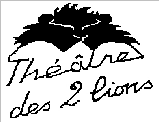 